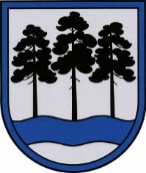 OGRES  NOVADA  PAŠVALDĪBAReģ.Nr.90000024455, Brīvības iela 33, Ogre, Ogres nov., LV-5001tālrunis 65071160, e-pasts: ogredome@ogresnovads.lv, www.ogresnovads.lv PAŠVALDĪBAS DOMES SĒDES PROTOKOLA IZRAKSTS6.Par Ogres novada pašvaldības saistošo noteikumu Nr.2/2023 ”Par Lielvārdes novada domes saistošo noteikumu Nr. 11 “Par detālplānojuma nekustamā īpašuma Zvaigžņu ielā 3A, Lielvārdē, Lielvārdes novadā, teritorijai apstiprināšanu”  atcelšanu” apstiprināšanuSaskaņā ar Lielvārdes novada domes 2009.gada 30.septembra lēmumu “Par Lielvārdes novada detālplānojumu apstiprināšanu” izdoti saistošie noteikumi Nr.11 “Par detālplānojuma nekustamā īpašuma Zvaigžņu ielā 3A, Lielvārdē, Lielvārdes novadā, teritorijai apstiprināšanu” (turpmāk Saistošie noteikumi”) (turpmāk Detālplānojums) (pieejams https://geolatvija.lv/geo/tapis#document_1840 ).  Saistošajos noteikumos nav noteikts termiņš Detālplānojuma īstenošanai. Administratīvais līgums par Detālplānojuma īstenošanu nav noslēgts. Uz šo brīdi Detālplānojums nav īstenots.2023.gada 11.janvārī Ogres novada pašvaldībā (turpmāk – Pašvaldība) saņemt J.B. iesniegums (reģistrēts Pašvaldībā ar Nr.2–4.2/80) ar lūgumu atcelt Lielvārdes novada domes saistošos noteikumus Nr.11 “Par detālplānojuma nekustamā īpašuma Zvaigžņu ielā 3A, Lielvārdē, Lielvārdes novadā teritorijai apstiprināšanu”, jo, izvērtējot ekonomiskos, lietderības un citus ar nekustamo īpašumu Zvaigžņu ielā 3A, Lielvārdē saistītos faktorus, viņš nevēlas šo īpašumu attīstīt tā, kā to paredz detālplānojuma risinājumi.Izvērtējot faktiskos apstākļus, Pašvaldība secina, ka Detālplānojuma atcelšana neradīs sabiedrības un Pašvaldības interešu aizskārumu. Ņemot vērā minēto un pamatojoties uz Pašvaldību likuma 44.panta pirmo daļu, 48.panta trešo daļu un Teritorijas attīstības plānošanas likuma 29.pantu,balsojot: ar 23 balsīm "Par" (Andris Krauja, Artūrs Mangulis, Atvars Lakstīgala, Dace Kļaviņa, Dace Māliņa, Dace Veiliņa, Daiga Brante, Dainis Širovs, Dzirkstīte Žindiga, Egils Helmanis, Gints Sīviņš, Ilmārs Zemnieks, Indulis Trapiņš, Jānis Iklāvs, Jānis Kaijaks, Jānis Siliņš, Kaspars Bramanis, Pāvels Kotāns, Raivis Ūzuls, Rūdolfs Kudļa, Santa Ločmele, Toms Āboltiņš, Valentīns Špēlis), "Pret" – nav, "Atturas" – nav, Ogres novada pašvaldības dome NOLEMJ:1. Izdot Ogres novada pašvaldības (turpmāk – Pašvaldība) saistošos noteikumus Nr.2/2023 “Par Lielvārdes novada domes 2009.gada 30.septembra saistošo noteikumu Nr.11 “Par detālplānojuma nekustamā īpašuma Zvaigžņu ielā 3A, Lielvārdē, Lielvārdes novadā, teritorijai apstiprināšanu”  atcelšanu” (turpmāk – Noteikumi) (pielikumā).2. Uzdot Ogres novada pašvaldības Centrālās administrācijas Attīstības un plānošanas nodaļas telpiskajam plānotājam:2.1. piecu darba dienu laikā pēc šī lēmuma spēkā stāšanās nosūtīt paziņojumu par  Noteikumu pieņemšanu publikācijai oficiālajā izdevumā „Latvijas Vēstnesis” un ievietot lēmumu un Noteikumus Teritorijas attīstības plānošanas informācijas sistēmā,2.2. divu nedēļu laikā pēc Noteikumu spēkā stāšanās nodrošināt šī lēmuma un Noteikumu ievietošanu Pašvaldības tīmekļa vietnē www.ogresnovads.lv, norādot, ka ar Noteikumiem var iepazīties Valsts vienotajā ģeotelpiskās informācijas portālā www.geolatvija.lv .3. Kontroli par lēmuma izpildi uzdot Ogres novada pašvaldības izpilddirektoram. (Sēdes vadītāja,domes priekšsēdētāja E.Helmaņa paraksts)Ogrē, Brīvības ielā 33Nr.22023.gada 16.februārī